                   AGENDA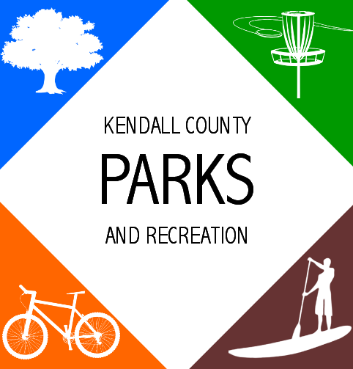                  Parks Advisory Board Meeting                 5:30 PM- March 22, 2022                 Kendall County EMS Facility (Boerne)                 1175 N. Main St. Boerne, TX 78006Call to OrderPublic Comments- Opportunity for the general public to address the advisory board on any matter. The advisory board may not discuss any presented issue, nor may any action be taken on any issue at this time. Comments are limited to 3 minutes.Approval of MinutesAdoption of MinutesParks Advisory Board- February 8, 2022Announcements/RemindersUpdate the advisory board on March 16th meeting with Comfort Chamber of Commerce.Consideration and ActionStaff ReportsParks Master Plan updateSACADA Grant update Removal of old road at James Kiehl River Bend Park updateFuture Agenda ItemsFunding opportunities for Friends of the Kendall County Parks 501c3Adjournment